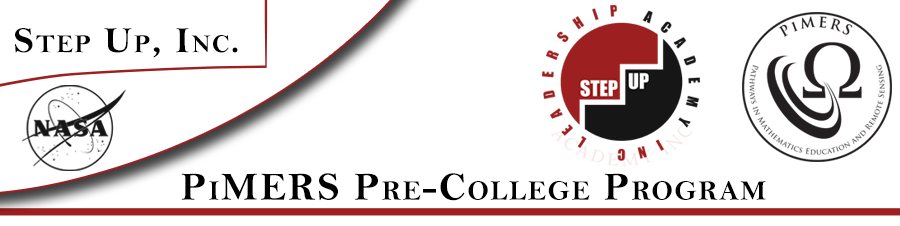 To:	PiMERS Pre-College Summer Researchers and ParentsFrom:	Dr. Darnell Johnson, Program CoordinatorDate: 	July 5, 2017Congratulations, your child has been chosen from a pool of twenty-five candidates applying for the PiMERS Pre-College Summer Program. Students are expected to report to Room 229 in Dixon-Patterson Hall on the campus of Elizabeth City State University on Wednesday, July 5, 2017 at 10:00am with at least one parent or guardian. Parents must arrange transportation to and from the campus on a daily basis.We look forward to working with each student this summer. The schedule for the program is below. Students can use the open lab periods to complete required assignments or prepare for the next day.  Students will receive a stipend of $100.00 (after the completion of  task sheet assignments) on the last day of the program.  Please call 757-282-3409 or email me at djohnson@cerser.ecsu.edu should you have questions.Program StaffPrincipal Investigator:	Dr. Linda Hayden, Principal Investigator, CERSER/PiMERSProgram Coordinators:	Dr. Darnell Johnson, PiMERS Coordinator  Camera/Power Point Trainer:	Dana Chandler, CERSER Math TeamMathematics Trainer:	Dana Poole, ECSU General Studies Math InstructorGLOBE Protocol Trainer:	Angela Richardson GLOBE TrainerRobotics Facilitator:	Steffi WalthallAdministrative Assistant:	Joal HathawaySeminar Guest SpeakersCERSER STEM MajorsOrestes Gooden, Assistant Professor for Aviation ScienceJerome Mitchell, ECSU Graduate & PhD Candidate in Computer ScienceDate10am-noon12-1pm1-3pmWednesday, July 5thProgram OpeningDr. Linda Hayden / Dr. Darnell JohnsonCommander Warren Judge*Math Pre-TestLunch Seminar: PowerPoint- Dana PooleDigital Camera:
Dana ChandlerIntro to Globe: 
Angela Richardson Thursday, July 6thVisit VASC in Hampton, VA & IMAX Film (Robots 3D)Visit VASC in Hampton, VA & IMAX Film (Robots 3D)Visit VASC in Hampton, VA & IMAX Film (Robots 3D)Friday, July 7thMath Application Session ILunch Seminar:Dr. Josiah SampsonMath Application Session IIMonday, July 10th Math SprintLunch Seminar: Aviation & Robotics-
Orestes GoodenVisit STEM Lab, Dixon HallOrestes GoodenTuesday, July 11th Visit ECPI University Research Lab in Virginia Beach, VA (Cybersecurity/Mechatronics/Criminal Justice/3D printing)Visit ECPI University Research Lab in Virginia Beach, VA (Cybersecurity/Mechatronics/Criminal Justice/3D printing)Visit ECPI University Research Lab in Virginia Beach, VA (Cybersecurity/Mechatronics/Criminal Justice/3D printing)Wednesday, July 12th Intro to Robotics with Legos Lunch Seminar: Coding & Software Design-
Steffi WalthallRobotics with Legos: (Lab)Thursday, July 13th Robotics with Legos: (Lab)Lunch Seminar: Jerome MitchellRobotics competitionFriday, July 14thOpen Lab Task Sheets DueClosing Program: Dr. Linda Hayden & Dr. Darnell JohnsonClosing Program: Dr. Linda Hayden & Dr. Darnell JohnsonLuncheonLuncheonLuncheonLuncheon